На № 15-исх-7198 от 23.03.2018 Заключениеоб оценке регулирующего воздействия проекта приказа Департамента социального развития Ханты-Мансийского автономного округа – Югры 
«О внесении изменений в приказ Департамента социального развития Ханты-Мансийского автономного округа – Югры от 19 ноября 2014 года № 20-нп «О формировании и ведении реестра поставщиков социальных услуг и регистра получателей социальных услуг, а также обеспечении бесплатного доступа к информации о поставщиках социальных услуг 
в Ханты-Мансийском автономном округе – Югре» (далее – проект)	Департамент экономического развития Ханты-Мансийского автономного округа – Югры (далее – уполномоченный орган, автономный округ) в соответствии с пунктом 6 Порядка проведения оценки регулирующего воздействия (далее – ОРВ) проектов нормативных правовых актов, подготовленных исполнительными органами государственной власти, экспертизы и оценки фактического воздействия нормативных правовых актов Ханты-Мансийского автономного 
округа – Югры, затрагивающих вопросы осуществления предпринимательской и инвестиционной деятельности, утвержденного постановлением Правительства автономного округа от 30 августа 
2013 года № 328-п (в редакции постановления Правительства автономного округа от 18 августа 2017 года № 322-п) (далее – Порядок), рассмотрев проект, пояснительную записку, сводный отчет о результатах проведения ОРВ проекта и свод предложений по результатам публичных консультаций (далее – сводный отчет, свод предложений), подготовленные Департаментом социального развития автономного округа 
далее – Депсоцразвития Югры) сообщает следующее.Проект направлен Депсоцразвития Югры для подготовки настоящего заключения повторно. Замечания уполномоченного органа, указанные 
в заключении от 18 января 2018 года № 22-Исх-505, учтены частично:– проект приказа одобрен Общественным советом при Департаменте социального развития автономного округа (протокол от 13 марта 2018 года № 3);– в пояснительную записку включены сведения, предусмотренные пунктом 24 Порядка;– устранены замечания к качеству подготовки сводного отчета:указана информация об опыте решения аналогичных проблем 
в других субъектах Российской Федерации;приведены сведения о количестве адресатов предлагаемого правового регулирования;– в проект внесены изменения в части:предоставления поставщику социальных услуг права представлять документы не только лично, но и по почте и электронным каналам связи;аналогичности требований, предъявляемых к поставщику социальных услуг с основаниями для отказа во включении в реестр поставщиков социальных услуг;установления срока внесения сведений в реестр поставщиков социальных услуг;уточнения формулировок оснований для исключения поставщиков социальных услуг из реестра поставщиков социальных услуг;установления способов направления в органы социальной защиты населения заявлений о представлении выписок из реестра поставщиков социальных услуг;сокращения сроков представления выписок из реестра поставщиков социальных услуг и регистра получателей социальных услуг;указания сроков осуществления административных процедур 
в рабочих днях.      По результатам рассмотрения представленных документов установлено, что Депсоцразвития Югры не учтены следующие замечания уполномоченного органа, указанные в заключении от 18 января 2018 года № 22-Исх-505:– в сводном отчете не указана информация о выгодах потенциальных субъектов правового регулирования от принятия проекта;– не устранены замечания к проекту:поставщикам социальных услуг не предоставлена возможность представления документов (сведений), необходимых для включения 
в реестр социальных услуг, а также сведений для формирования регистра получателей социальных услуг с использованием федеральной государственной информационной системы «Единый портал государственных и муниципальных услуг (функций)» (по аналогии 
с постановлением Правительства автономного округа от 31 октября 
2014 года № 395-п «О порядке и размере выплаты компенсации поставщику или поставщикам социальных услуг, включенным в реестр поставщиков социальных услуг Ханты-Мансийского автономного 
округа – Югры, но не участвующим в выполнении государственного задания (заказа), при получении у них гражданином социальных услуг, предусмотренных индивидуальной программой предоставления социальных услуг»); не установлена форма, в соответствии с которой поставщику социальных услуг необходимо представлять сведения для формирования реестра поставщиков социальных услуг и регистра получателей социальных услуг (справка в свободной форме, копии документов);требования о представлении сведений, предусмотренных абзацами 
3, 4,  6-9 пункта 14 не объединены в одно (например, установить требование о представлении справки, составленной в свободной форме, содержащей сведения о …);   не обеспечена возможность органов социальной защиты населения информировать поставщиков социальных услуг о включении в реестр поставщиков социальных услуг (исключении из реестра поставщиков социальных услуг) в электронном виде с использованием федеральной государственной информационной системы «Единый портал государственных и муниципальных услуг (функций)»;не установлена форма документа, которым органами социальной защиты населения оформляется решение о включении (отказе 
во включении, об исключении) поставщика социальных услуг в реестр поставщиков социальных услуг;не указано – какую ответственность и в каком виде несут поставщики социальных услуг за достоверность и актуальность представляемых сведений;действие положений, предусматривающих основания для отказа во включении в реестр поставщиков социальных услуг и основания для исключения поставщика социальных услуг не распространяется 
на  индивидуальных предпринимателей;    не установлена возможность направления в органы социальной защиты населения заявлений о представлении выписок из реестра поставщиков социальных услуг (регистра получателей социальных услуг), а также ответов на них с использованием федеральной государственной информационной системы «Единый портал государственных 
и муниципальных услуг (функций)»;информация о сроках представления информации для формирования регистра получателей социальных услуг указана некорректно (ежемесячно до 5 числа следующего месяца, в течение 5 рабочих дней после принятия от получателя социальных услуг заявления об оказании социальных услуг»; не установлена возможность представления информации 
о получателях социальных услуг в электронном виде с использованием федеральной государственной информационной системы «Единый портал государственных и муниципальных услуг (функций)»;не указаны реквизиты нормативных правовых актов, содержащих основания для прекращения предоставления социальных услуг, источники получения органами социальной защиты населения информации об этом, 
а также регламентирующих право физических и юридических лиц 
на получение сведений, содержащихся в регистре получателей социальных услуг.На основании изложенного, учитывая, что разногласия между уполномоченным органом и Депсоцразвития Югры урегулированы 
не были, проект остается без согласования и подлежит направлению 
в адрес уполномоченного органа после устранения выявленных замечаний вместе с доработанным сводным отчетом для повторного проведения процедур, предусмотренных Порядком, начиная с соответствующей невыполненной или выполненной ненадлежащим образом процедуры.Консультант отдела оценки регулирующего воздействия и экспертизы административных регламентов управления государственного реформированияЛейба Алексей Леонидович, тел. 331-006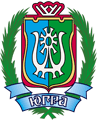 ДЕПАРТАМЕНТ ЭКОНОМИЧЕСКОГО РАЗВИТИЯХАНТЫ-МАНСИЙСКОГО АВТОНОМНОГО ОКРУГА – ЮГРЫ(ДЕПЭКОНОМИКИ ЮГРЫ)ул. Мира, д. 5, г. Ханты-Мансийск,Ханты-Мансийский автономный округ – Югра(Тюменская область), 628006,Телефон: (3467) 39-20-58Факс: (3467) 39-21-02E-mail: Econ@admhmao.ru[Номер документа][Дата документа]Заместитель директора Департамента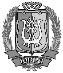 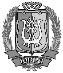 ДОКУМЕНТ ПОДПИСАНЭЛЕКТРОННОЙ ПОДПИСЬЮСертификат  [Номер сертификата 1]Владелец [Владелец сертификата 1]Действителен с [ДатаС 1] по [ДатаПо 1]В.У.Утбанов